DIREZIONE DIDATTICA STATALE 3° CIRCOLO di ANGRI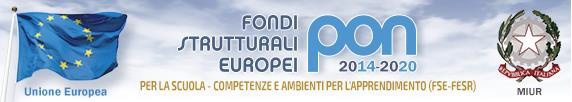 Via  D.Alighieri , 15 - 84012 ANGRI (SA) Tel./fax 081.5138806Temporaneamente insediata in via Lazio, s.n.c. - AngriC.F. 94008830658  E-mail: saee18300p@istruzione.itSito web: www.terzocircoloangri.gov.itPosta certificata: saee18300p@pec.istruzione.itCodice Univoco Ufficio: UFTIIKScuola PrimariaProgrammazione annualeGeografia                                                                    Classi Terzea.s. 2023/2024Data                                                                                                                                                                                                    Docenti COMPETENZE CHIAVE E DI CITTADINANZACompetenza in materia di consapevolezza ed espressione culturaliCompetenza digitaleCompetenza personale, sociale e capacità di imparare ad imparareCompetenza in materia di cittadinanzaCompetenza imprenditorialeSettembre Settembre Settembre Settembre I Bimestre: ottobre e novembreI Bimestre: ottobre e novembreI Bimestre: ottobre e novembreI Bimestre: ottobre e novembreIndicatori ConoscenzeAbilità Competenze OrientamentoUtilizzazione di punti di riferimento per orientarsi all’interno della scuolaUtilizza gli indicatori topologici per muoversi consapevolmente nello spazio circostanteSi orienta nello spazio circostante utilizzando riferimenti topologici .Linguaggio della geo-graficitàLa costruzione della pianta dell’aulaLa costruzione della pianta della casaRappresenta in prospettiva verticale ambienti notiUtilizza il linguaggio della geo-graficità per realizzare semplici schizzi cartografici.Paesaggio e sistema territorialeEsplorazione del territorio circostante attraverso l’osservazione direttaEsplora il territorio circostante attraverso l’approccio senso-percettivo e l’osservazione direttaRicava informazioni geografiche da una pluralità di fontiII Bimestre: dicembre e gennaio (termine I quadrimestre)II Bimestre: dicembre e gennaio (termine I quadrimestre)II Bimestre: dicembre e gennaio (termine I quadrimestre)II Bimestre: dicembre e gennaio (termine I quadrimestre)Indicatori Conoscenze Abilità Competenze OrientamentoConoscenza dei punti cardinaliUtilizza gli indicatori topologici per muoversi consapevolmente nello spazio circostanteSi orienta nello spazio, utilizzando i punti cardinali.Linguaggio della geo-graficitàLa carta geograﬁca: ﬁsica e politica.Simboli e colori nelle carte geograﬁche. Legge e interpreta carte geograﬁcheRicava informazioni geografiche da una pluralità di fonti(cartografiche, fotografiche, tecnologie digitali, artistico-letterarie).Paesaggio e sistema territorialeIl pianeta Terra: i cambiamenti e i mutamenti dalla sua origine a oggiOsservazione di immaginiIndividua e descrivere gli elementi ﬁsici e antropici che caratterizzano l’ambiente.. Realizzazione di cartelloni muraliRiconosce e denomina i principali “oggetti” geografici fisici (monti, pianure, colline, laghi, fiumi, mari).III Bimestre: febbraio e marzoIII Bimestre: febbraio e marzoIII Bimestre: febbraio e marzoIII Bimestre: febbraio e marzoIndicatori Conoscenze Abilità Competenze OrientamentoUno strumento per orientarsi– la bussolaUtilizza la bussola per muoversi consapevolmente nello spazio circostante.Si orienta nello spazio utilizzando punti di riferimento.Si orienta nello spazio, utilizzando i punti cardinaliLinguaggio della geo-graficitàLa carta geograﬁca:i colori dei rilieviLegge e interpreta carte geograﬁcheInterpreta carte geografiche e globo terrestre.Paesaggio e sistema territorialeOsservazione e confronto di paesaggi geograﬁci per individuarne le principali caratteristiche ﬁsiche e antropiche:la montagna;la collina;la pianura . Individua gli elementi ﬁsici e antropici checaratterizzano vari tipi di paesaggio.Comprende che il territorio è uno spazio organizzato e modiﬁcato dalle attività umane.Conosce e descrive gli elementi ﬁsici e antropici che caratterizzano l’ambiente di residenza e la propria regione.Riconosce e denomina i principali “oggetti” geografici fisici (monti, pianure, colline, laghi, fiumi, mari).Individua i caratteri che connotano i paesaggi di montagna, collina, pianura e ne individua analogia e differenze.IV Bimestre: aprile e maggio (termine II Quadrimestre)IV Bimestre: aprile e maggio (termine II Quadrimestre)IV Bimestre: aprile e maggio (termine II Quadrimestre)IV Bimestre: aprile e maggio (termine II Quadrimestre)Indicatori Conoscenze Abilità Competenze Orientamento.Linguaggio della geo-graficitàLa carta geograﬁca:i colori dei paesaggi acquaticiLegge e interpreta carte geograﬁche.Paesaggio e sistema territorialeOsservazione e confronto di paesaggi geograﬁciper individuarnele principali caratteristicheﬁsiche e antropiche:il ﬁumeIl lagoIl mareIndividua gli elementi ﬁsici e antropici che caratterizzano vari tipi di paesaggio.Giugno Giugno METODOLOGIALa metodologia scelta si baserà su una didattica laboratoriale, intendendo il laboratorio non come luogo fisico, ma come luogo mentale, concettuale e procedurale, dove il bambino è intendo a fare più che ad ascoltare. Attraverso il ricorso alle nuove tecnologie, si stimolerà la capacità espressiva, cognitiva e comunicativa. Si promuoveranno: conversazioni guidate, lavori di gruppo, forme di apprendimento cooperativo, problem-solving, braimstorming, peer to peer, classi aperteATTIVITÀ Rappresentare la pianta con riduzione in scala e con l’utilizzo di misure convenute con il gruppo.  Orientamento: punti di riferimento e utilizzo degli strumenti convenzionali.  Il paesaggio geografico; funzione del geografo e descrizione del territorio.  Gli ambienti della terra: collinare, montano, pianeggiante e acquatico.  Si proporranno conversazioni guidate sul tema dell’intervento dell’uomo sull’ambiente e sugli aspetti positivi e negativi che ne derivanoSTRUMENTI/SUSSIDILibri di testo e nonTesti di supportoFotocopieSchede predisposteMappe concettuali e schemiSussidi didatticiGiornali e rivisteComputerSoftware didatticiLIMVERIFICASi somministreranno Prove di VerificaIn ingressoBimestraliQuadrimestraliVALUTAZIONELa valutazione sarà globale, perciò terrà conto, oltre che degli esiti delle prove oggettive, anche della maturazione generale dell’alunno. Essa verrà espressa tenendo conto delle griglie di correzione e di valutazione deliberate dal Collegio